Agence récipiendaire – rapport de milieu d’année			FORMULAIRE 4.3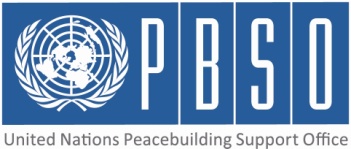 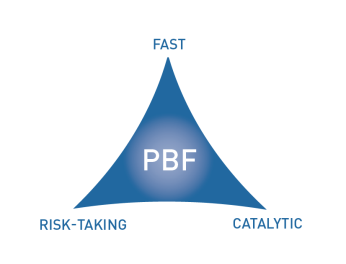 [PAYS : Comores] ÉTAT D’AVANCEMENT DU PROJET EN MILIEU D’ANNÉEPÉRIODE CONSIDÉRÉE : JANVIER – JUIN 2014Évaluation qualitative de l’état d’avancement du projet ÉVALUATION DE LA PERFORMANCE PAR INDICATEUR : Utiliser le Cadre de résultats du projet (du document de projet approuvé) pour indiquer dans le tableau ci-dessous l’état d’avancement et les dernières évolutions concernant les indicateurs clefs de performance à la fois pour les résultats et les produits. Dans les cas où des données quantitatives ne sont pas disponibles, donner une explication qualitative dans le tableau ci-dessus. (250 lettres max.)Numéro de projet et titre :PBF/COM/D-6 : Appui à la pérennisation de la paix par la promotion de l’emploi des jeunes et de l’éducation civique aux Comores - APPEJECPBF/COM/D-6 : Appui à la pérennisation de la paix par la promotion de l’emploi des jeunes et de l’éducation civique aux Comores - APPEJECPBF/COM/D-6 : Appui à la pérennisation de la paix par la promotion de l’emploi des jeunes et de l’éducation civique aux Comores - APPEJECOrganisation(s) récipiendaire (s) : BITBITBITPartenaires d’exécution (Gouvernement, agences de l’ONU, ONG etc.) :UNESCOMinistère de l’Emploi, du Travail, de la Formation Professionnelle et de l’Entreprenariat FémininUNESCOMinistère de l’Emploi, du Travail, de la Formation Professionnelle et de l’Entreprenariat FémininUNESCOMinistère de l’Emploi, du Travail, de la Formation Professionnelle et de l’Entreprenariat FémininSite :Union des ComoresUnion des ComoresUnion des ComoresBudget total approuvé : 650 000 USD650 000 USD650 000 USDFonds engagés :255 305,2  USD% des fonds engagés / budget total approuvé :100%Dépenses  (information préliminaire) :255 305,2 USD% des dépenses / budget total : (taux de dépense)39,28 %Date d’approbation du projet :15 Janvier 2013Délai possible de la date de fin des opérations initialement prévue (nombre de mois)Date de démarrage du projet :Novembre 1013Délai possible de la date de fin des opérations initialement prévue (nombre de mois)Date de fin des opérations initialement prévue :30 Juin 2015Délai possible de la date de fin des opérations initialement prévue (nombre de mois)Résultats du projet :-Une structure d’encadrement et de gestion de l’emploi est opérationnelle ;-Un système d’informations sur le marché du travail, d’orientation, de conseil en faveur des jeunes et des femmes est mise en place ;-Les jeunes chômeurs, qualifiés ou non, désespérés et ayant manque de perspective sont répertoriés et orientés vers la vie professionnelle;-Plaidoirie et production des supports pour la promotion de l’éducation de la paix et du civisme ;-Etablissement, fonctionnement et développement d’un réseau national d’ONG de promotion d’éducation à la paix et du civisme.-Une structure d’encadrement et de gestion de l’emploi est opérationnelle ;-Un système d’informations sur le marché du travail, d’orientation, de conseil en faveur des jeunes et des femmes est mise en place ;-Les jeunes chômeurs, qualifiés ou non, désespérés et ayant manque de perspective sont répertoriés et orientés vers la vie professionnelle;-Plaidoirie et production des supports pour la promotion de l’éducation de la paix et du civisme ;-Etablissement, fonctionnement et développement d’un réseau national d’ONG de promotion d’éducation à la paix et du civisme.-Une structure d’encadrement et de gestion de l’emploi est opérationnelle ;-Un système d’informations sur le marché du travail, d’orientation, de conseil en faveur des jeunes et des femmes est mise en place ;-Les jeunes chômeurs, qualifiés ou non, désespérés et ayant manque de perspective sont répertoriés et orientés vers la vie professionnelle;-Plaidoirie et production des supports pour la promotion de l’éducation de la paix et du civisme ;-Etablissement, fonctionnement et développement d’un réseau national d’ONG de promotion d’éducation à la paix et du civisme.Domaine de priorité du Fonds Revitalisation de l'économie en mettant l'accent sur les jeunes à risque et les femmesRevitalisation de l'économie en mettant l'accent sur les jeunes à risque et les femmesRevitalisation de l'économie en mettant l'accent sur les jeunes à risque et les femmesPour chaque résultat attendu, veuillez donner des preuves de l’avancement (si elles existent) pendant la période du rapport.De plus, pour chaque résultat prévu, veuillez présenter brièvement les principaux produits déjà réalisés.(1000 lettres max.)Résultat attendu 1 : Une Maison de l’Emploi opérationnelle avec un système d’information, d'observation, d’orientation et de placement visant à dynamiser et stimuler le marché du travailRéalisations accomplies :•Le comité d’Orientation et de suivi (COS) créé et opérationnel.•Le Coordonnateur du projet est recruté•Le Plan de Travail Annuel est validé par le COS•Le  Conseil d’Administration de la Maison de l’Emploi est créé•Une centaine (100) de jeunes sont formés en méthodologie GERME au niveau national dont 17 seront bénéficiaires des 17 Kiosques construits par le Comité EMDAD à Mohéli•700 jeunes (hommes et femmes) sont enregistrés•50 jeunes sont placés à des emplois•Un contrat de service est signé avec le Restaurant Chez Babou pour la formation de 30 jeunes (filles/femmes) et leur accompagnement à l’insertion professionnelle•Les responsables de la Maison de l’Emploi ont acquis une expérience à Madagascar sur le fonctionnement des structures de types ObservatoiresY a-t-il des preuves que le projet a déjà un impact positif sur la consolidation de la paix ?(1000 lettres max.)C'est trop tôt de parler de l'impact sur la consolidation de la Paix, même si parmi les jeunes formés en GERME, ont pu créér leurs entreprises dans le secteur du transport, de la restauration et du Bâtiment et ont abandonné toute sorte de manifestation dans les rues.Des effets catalytiques ont-ils été constatés durant la période considérée, y compris en générant de nouveaux engagements de fonds ou en déclenchant / débloquant un processus de paix ?(1000 lettres max.)Dans le cadre du projet APPEJEC, des négociations en terme de mobilisation des ressources sont initiées par le Directeur Pays du BIT à Antananarivo et le Gouvernement, les Associations des Jeunes et le Mouvement des Entreprises Comoriennes (MODEC) afin d'opérationnaliser la Maison de l'Emploi pour instaurer un système pérenne de consolidation de la paix par la promotion de l'emploi des jeunes.Si les progrès ont été lents ou inadéquats, indiquer les raisons principales ainsi que les actions correctrices.(1000 lettres max.)Quelles sont les activités principales/objectifs visés pour le restant de l’année?(1000 lettres max.)Pour le reste de l'année, le projet envisage de réaliser des activités de création de micro-entreprises à Anjouan dans le domaine de la transformation des produits agricoles, l'organisation des assises nationales pour l'emploi, le Grand salon de l'Emploi et l'initiation du processus de mise en place d'un répertoire de métiers et de formations référentielles. Le projet envisage aussi de réaliser avec l'UNESCO, des activités de sensibilisation des jeunes sur le civisme et la paix, la production des guides sur l'éducation civique.Les stratégies/la durée/le budget, etc. du projet doivent-ils être rectifiés?(1000 lettres max.)En vue de réaliser les objectifs retenus dans le cadre de ce projet, il est nécessaire de revoir la durée et le budget.Des enseignements sont-ils à tirer du projet durant la période considérée?(1000 lettres max.)Quel est l’état général de la situation financière du projet (pourcentage du budget utilisé à la date du rapport) – des informations préliminaires.(1000 lettres max.)A la fin du mois de Juin, le projet a dépensé 255 305,2 US$, soit 39,28%  Autre information pertinente pour PBSO (et le Comité de Pilotage) sur le projet à ce stade?(1000 lettres max.)Indicateur de performanceIndicateur de départIndicateur cible de fin de projetÉtat d’avancement de l’indicateur actuelRaisons du changement / délai(le cas échéant)Indicateur cible rectifié(le cas échéant)Résultat 1-	Une Maison de l’Emploi opérationnelle avec un système d’information, d'observation, d’orientation et de placement visant à dynamiser et stimuler le marché du travailIndicateur 1.1-Nombre de dossiers de demande et d’offre d’emplois reçus03000700Résultat 1-	Une Maison de l’Emploi opérationnelle avec un système d’information, d'observation, d’orientation et de placement visant à dynamiser et stimuler le marché du travailIndicateur 1.2-	Nombre de jeunes formés et orientés vers l’emploi salarié ou l’auto-emploi020050Produit 1.1Indicateur  1.1.1Produit 1.1Indicateur 1.1.2Produit 1.2Indicateur  1.2.1Produit 1.2Indicateur 1.2.2Produit 1.3Indicateur 1.3.1Produit 1.3Indicateur 1.3.2Résultat 2-	Des jeunes effectivement insérés dans la vie sociale et économique dans un dynamique de promotion de l'emploi ruralIndicateur 2.1-	Nombre de jeunes formés sur les techniques de transformation et la valorisation des produits locaux.01000Résultat 2-	Des jeunes effectivement insérés dans la vie sociale et économique dans un dynamique de promotion de l'emploi ruralIndicateur 2.2-	Nombre des micro-entreprises de transformation créées0255Produit 2.1Indicateur  2.1.1Produit 2.1Indicateur  2.1.2Produit 2.2Indicateur  2.2.1Produit 2.2Indicateur  2.2.2Produit 2.3Indicateur  2.3.1Produit 2.3Indicateur  2.3.2Résultat 3Des jeunes sensibilisés sur le respect de soi-même et des autres et sur l’enracinement des  qualités d’un civisme appliqué pour une meilleure participation de la jeunesse au processus de développement et de décision  Indicateur 3.1Nombre de jeunes leaders formés sur la culture de la paix et le civisme 060(L'activité n'a pas encore commencé)Résultat 3Des jeunes sensibilisés sur le respect de soi-même et des autres et sur l’enracinement des  qualités d’un civisme appliqué pour une meilleure participation de la jeunesse au processus de développement et de décision  Indicateur 3.2Guide d’éducation civique disponible et diffusé. Réseau National d’ONG pour l’éducation à la paix et au civisme mis en place et opérationnel0011(Le guide sera multiplié en 5000 exemplaires)(Rien n'a signalé pour l'instant)Produit 3.1Indicateur 3.1.1Produit 3.1Indicateur 3.1.2Produit 3.2Indicateur 3.2.1Produit 3.2Indicateur 3.2.2Produit 3.3Indicateur 3.3.1Produit 3.3Indicateur 3.3.2Résultat 4Indicateur 4.1Résultat 4Indicateur 4.2Produit 4.1Indicateur 4.1.1Produit 4.1Indicateur 4.1.2Produit 4.2Indicateur 4.2.1Produit 4.2Indicateur 4.2.2Produit 4.3Indicateur 4.3.1Produit 4.3Indicateur 4.3.2